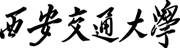 2015年在职人员攻读工程硕士学位招生简章西安交通大学是一所具有理工特色，涵盖理、工、医、经、管、文、法、哲、教育、艺术十大学科门类的综合性研究型大学，是全国最早招收、培养工程硕士的高校之一。2015年我校继续在机械、材料、电子与通信、计算机技术等工程领域进行招生。一、培养目标为了适应我国经济建设和社会发展对高层次专门人才的需要，促进科技、教育、经济紧密结合，在工程技术和工程管理方面，培养企业需要的高层次应用型、复合型人才。二、报名条件及方法在职攻读工程硕士专业学位原则上只对单位报名。个人报名，须在报名前与报考领域所在学院联系确认。2012年7月31日前获得国民教育序列大学学士学位，或者2011年7月31日前获得国民教育序列大学本科毕业证书的在职工程技术或工程管理人员，以及在学校从事工程技术与工程管理教学的教师。报考电子与通信工程、控制工程、计算机技术等领域的考生可不受年限限制，入学前未达到上述年限要求而被录取为工程硕士的，须修完研究生课程并从事工程实践两年以上，结合工程任务完成学位论文（设计），方可进行硕士学位论文（设计）答辩。报考集成电路工程、软件工程领域的考生可不受年限限制，被录取为工程硕士的，须修完研究生课程并结合集成电路工程或软件工程任务完成学位论文（设计）后，方可进行硕士学位论文（设计）答辩。具体报名方法见《西安交通大学2015年招收在职人员攻读硕士学位工作的通知》。三、招生领域工程硕士招生领域见附件。四、考试科目硕士研究生入学资格考试（英文名称为Graduate Candidate Test简称“GCT”）、专业考试，共计2门。其中，GCT实行全国联考。考生持GCT成绩（达到我校复试分数线）参加复试，专业考试在复试中进行，科目见附件，时间另行通知。五、考试大纲GCT全国联考考试大纲：《硕士学位研究生入学资格考试指南》（科学技术文献出版社出版）。六、录取复试分数线及各专业领域录取名额将根据生源情况确定（具体见各学院通知）。录取具有国民教育大学本科学历但未获学位（2012年7月31日前未获学士学位）的人数，不超过当年录取总人数的10%。被我校录取为在职攻读工程硕士专业学位人员，将于2016年春季（3月份）入学。七、培养方式工程硕士采取在职不离岗的方式进行培养。课程学习实行学分制，学习时间2-4年。八、学位授予学习期满，学完规定的课程，修满学分，成绩合格，并通过论文答辩及评审者，经校学位委员会审核批准，授予工程硕士专业学位。咨询和联系方式 具体事宜可咨询各招生学院（联系方式见招生目录）西安交通大学2015年招收在职人员攻读工程硕士专业学位招生目录专业代码专业领域招生学院招生学院代码专业科目名称（科目代码）联系电话085201机械工程机械学院001制造技术基础（301）8266860282668858085204材料工程材料学院002材料科学基础（303）82665286085206动力工程能动学院003工程热力学（304）82668710085207电气工程电气学院004电工基础（306）8266802182668023085208电子与通信工程电信学院005电子技术基础（307）82668097085210控制工程电信学院005微机原理与接口技术（308）82668097085211计算机技术电信学院005计算机软件与硬件基础（309）82668097085209集成电路工程电信学院005电子技术基础（310）82668097085236工业工程管理学院008生产管理基础（313）82667830085239项目管理管理学院008项目管理基础（314）82667830940100软件工程（我校’示范性软件工程硕士’名额可自定）软件学院011数据结构（316）82664760085212生物医学工程生命学院013电子技术基础（317）82663926085213建筑与土木工程人居学院022结构原理（318）83395107085213建筑与土木工程人居学院022房屋建筑学（319）83395107085213建筑与土木工程人居学院022“暖通空调”（320）83395107085235制药工程医学部015药事管理与法规（322）82655038